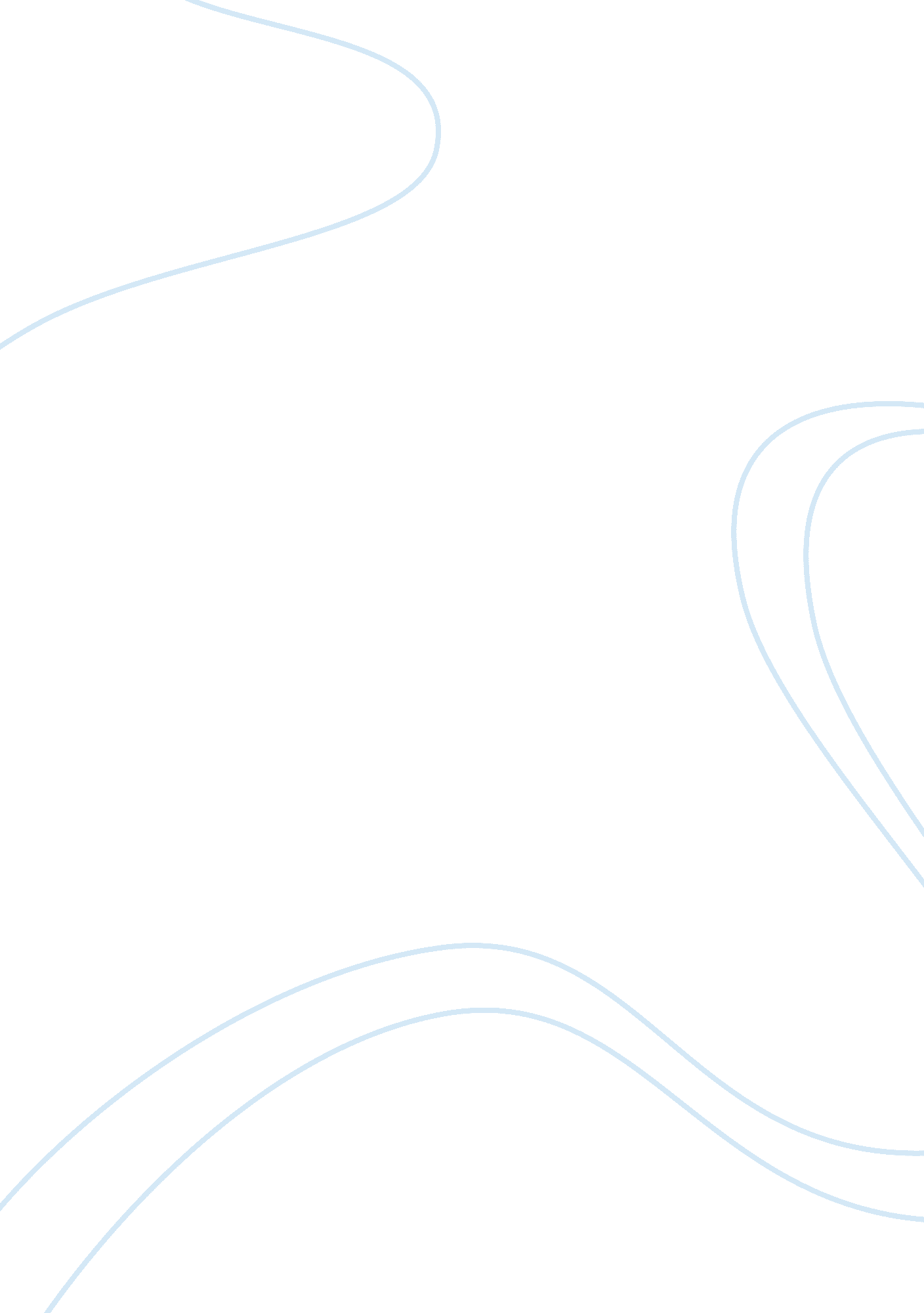 Historical foundations of reggio emilia theory education essayScience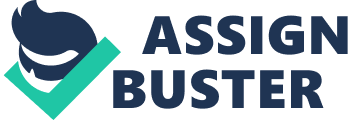 Jackman ( 2005 ) stated that Reggio Emilia is a town in northern Italy which became the name of a universe renowned attack in EarlyChildhoodEducation. They established what is now called the Reggio Emilia attack shortly after universe war two during that clip when working parents helped to construct new schools for their immature kids ( New, 2000 ) The history of the Reggio Emilia attack began in 1945. Loris Malaguzzi was the laminitis of this attack. Who was Malaguzzi? Malaguzzi was a blooming instructor who had heard about a school the villagers of Villa Cella had built out of the ruins of their war-ravaged community which was close to Reggio Emilia. ( Malaguzzi, 1994 ) Newsweek Magazine, ( Kantrowitz & A ; Wingert, 1991 ) picked Reggio Emilia, in Italy 's Emilia-Romagna part, as an illustration of a grass-roots undertaking that has become an international function theoretical account ( Kantrowitz & A ; Wingert, 1991 ) . The narrative of how Malaguzzi became the laminitis of this attack was: In 1946, a instructor named Loris Malaguzzi rode over on his bike to take a expression at the work in advancement. Malaguzzi stated that, he was so impressed that he ne'er left. By the clip he retired as manager in 1985, he had built a plan praised by early-childhood pedagogues around the universe for its committedness to invention. `` A school needs to be a topographic point for all kids, '' he says, `` non based on the thought that they 're all the same, but that they 're all different. '' ( Kantrowitz & A ; Wingert, 1991 ) This attack was inspired by John Dewey 's progressive instruction motion ( Jackman 2005 ) . Lee Vygotsky believed in the connexion between civilization and development and Jean Piaget 's theory of cognitive development, Malaguzzi developed his theory and doctrine of early childhood instruction from direct pattern in schools for babies, yearlings and kindergartners ( Jackman 2005 ) LeBlanc ( 1997-2012 ) stated that the Reggio preschools dwelling of infant-toddler Centres which have been publically mandated since the 1970s are available to kids from birth to six regardless of economic circumstance or physical disablement, and go on successfully to this twenty-four hours. Theoretical foundations of the Reggio Emilia attack The foundational doctrine of the Reggio Emilia Approach displaces in the province that `` cognition is a co-constructed and socially go through trade good, which occurs within a historical, cultural and political context '' ( Gandini, L, 1993 ) . Education is an of import effort of developing every facet of a kid 's head, organic structure, emotion and societal competency. The Reggio Emilia attack emphasizes openness to new cognition on instruction. Therefore, there are two specifying feature of the Reggio Emilia Approach are that foremost it is chiefly founded upon continued research in both its ain patterns and other educational attacks, and 2nd it emphasizes the function of a kid 's cultural, societal and physicalenvironmentin the development of an educational course of study. Furthermore, the most influential theoreticians for Reggio Emilia attack will be Bruno Ciari, John Dewey, Jean Piaget and Lev Vygotsky ( Gandini, L, 1993 ) . Each of the theoreticians has their ain sentiment and premises on this attack. Lev Vygotsky signified that acquisition occurs through interaction between grownups and kids. Adults, as more adept and advanced spouses in the acquisition investing, provide societal counsel and mold to kids, promoting the development of both their cognitive and societal procedures. The following theoretician Jean Piaget 's position is more focussed on a kid 's cognitive development. Piaget saw rational and cognitive struggles as constructing a higher order of idea, and an authorization for larning within societal scenes. John Dewey 's premise on the attack emphasized the function of idea and societal interaction in the development of the acquisition procedure. Experience and probe formed the nucleus of the acquisition procedure. John Dewey 's doctrine of 'progressive instruction ' sees collaboration in larning where both instructors and pupils interact and cooperate in the educational procedure. He felt that kids would develop the interior motive to larn if instructors gave them the freedom to build cognition from their ain probes ( Nkechy Ezeh, 2005 ) . The last theoretician will be Bruno Ciari. He was possibly the most influential individual in the development of an interactionism instruction system in the Municipality of Reggio Emilia in Italy. From the early 1950 's, Ciari thirstily campaigned for an instruction system that would advance the development of the whole kid. He concentrated more on greater community-involvement in instruction, where parents, instructors, and other citizens engage in unfastened duologue on all facets of instruction. Among his proposals include holding two instructors for each category, that each category has non more than 20 pupils, and that the physical environment of the school is governed as a 3rd instructor. Teachers play a really of import function in a kid 's early development. Teachers observe and document undertakings utilizing photographs and/or videotape. This certification is `` assembled '' ( conversations between instructors and kids are typed out and set onto colorful climb boards with affiliated images ) and displayed throughout the schoolroom. Children view themselves as capable scholars and of import subscribers to the undertaking, when they view the panels. The panel besides allows each kid to return to their learning procedure. Educators know the worth of a kid 's thought and they monitor the kids 's address really closely. They besides join custodies with kids to be after following stairss of thoughts. The image of the kid shapes the function of the instructor and involves four major constituents. Teachers are: Co-constructors: A spouses, ushers, raisings, solves jobs, learns, hypothesizes Research workers: A learns, observes, revisits Documenters: A listens, records, shows, revisits Advocates for kids: A involved in the community, political relations associating to kids, speaks for kids and nowadayss work to other pedagogues and community members. The schoolroom environment is said to be the 3rd instructor for a kid. It is of course designed to be warm and accepting to both grownups and children. Children are encouraged to paint and chalk out in category frequently. There are many workss and `` homey '' touches in the infinite to back up a close home-school connexion. The instructors frequently place mirrors in interesting topographic points around the schoolroom. The stuffs are attractively displayed in baskets to ask for kids to come and play with them. The layout of the physical infinite can include a common infinite for kids to garner for group work and drama. Children 's graphics and certification panels are attractively displayed on the walls throughout the school. There are different types of course of study in the Reggio Emillia attack, some are play-based and some are non. A child-centered course of study is partly play-based, but isteacher-guided utilizing what the kids are interested in. The kids are the instructors, and the instructor assists in obtaining the cognition that they would wish the kids to larn, through each subject. For case, if the kids were interested in farm animate beings, so the instructors would come up with course of study ( math, scientific discipline, linguisticcommunication, etc. ) that they would run into certain aims of that topic. A teacher-led course of study is where the involvements of the kids are n't brought into the current course of study. The subjects and lessons would be preplanned, possibly even months to old ages before the instructor implements these lessons in the schoolroom. This is a structured acquisition environment in which the instructor is developing the countries that they deem most important. A child-led course of study takes the kid 's involvement one measure farther. Not merely are the lessons planned after what the kids are interested in, but the kids plan the lessons and activities for the twenty-four hours. This thought implicates that each single kid can come up with activities instead so merely the group as a whole. This type of course of study is really play-based, and the centre of the Reggio Emilia attack. Gandini, L. ( 1993 ) . Fundamentalss of the Reggio Emilia attack to early childhood instruction. Retrieved from hypertext transfer protocol: //earlychildhood. educ. ubc. ca/community/research-practice-reggio-emilia Nkechy Ezeh. ( 2005 ) . School of Education: Reggio Emilia attack. Retrieved from hypertext transfer protocol: //www. aquinas. edu/education/certification/reggio_emilia. html Downey, J. , & A ; Garzoli, E. ( 2007 ) . The Effectiveness of a Play-Based Course of study in Early Childhood Education. Retrieved From: hypertext transfer protocol: //teachplaybasedlearning. com/8. html Jackman, Hilda L. ( 2005 ) , 3rd edition, Early Education Curriculum: A kid 's connexion to the universe. NY. Thomson Delmar Learning Malaguzzi, L. ( 1994 ) History, Ideas and BasicPhilosophyanInterviewwith Lell Gandini. ( L. Gandini Trans. ) In C. Edward, L. Gandini, & A ; G Forman ( Eds ) The Hundred Languages of Children: The Reggio Emilia Approach to Early Childhood Education ( pp. 41-89 ) . Norwood, NJ: Ablex Printing LeBlanc, M. ( 1997-2012 ) , Reggio Emilia-An advanced attack to instruction Retrieved October 16th October 2012, from, hypertext transfer protocol: //www. communityplaythings. co. uk/learning-library/articles/reggio-emilia Kantrowitz, B. & A ; Wingert, P. ( 1991 ) THE 10 BEST SCHOOLS IN THE WORLD, Retrieved October 16th October 2012, from, hypertext transfer protocol: //www. buildingblocksschool. com/files/Newsweek-Story-on-Reggio1_1_. pdf 